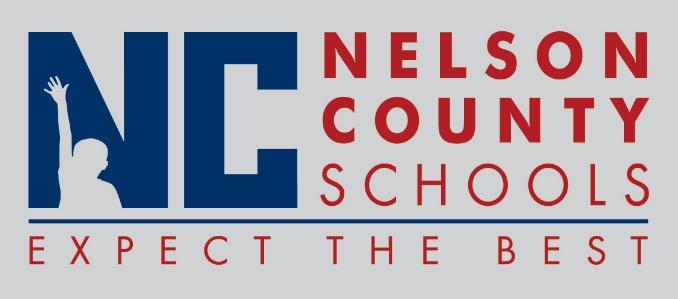 Information PaperNew Hires:		Lianne Lewis			IC		BMS			Niki King			Teacher 	BOS			Donna Bickett			IAII		NCELC			Brook O’Bryan			Cook/Baker	NH			Stacy Mattingly		Nurse Sub	DisTransfers:		Reinstatements:  NoneOne Year Certification:	   Classified Subs: Suzanne Cox, Alexis Fournier, Certified Substitute: Kendra Rambo, Joellen Davis, Katie Wheatley, Elizabeth Roach, Katie WheatleyStudent Workers: None Non-Renewals: 	Resignation:		Retirements:	Joyce Greenwell	Reprimands/Terminations:  To:Nelson County Board of EducationFrom:Bob Morris Executive Director of Student Supportcc:Tom BrownDate:Dec 7, 2017Re:  Personnel Notifications